Муниципальное дошкольное образовательное учреждение«Детский сад № 100»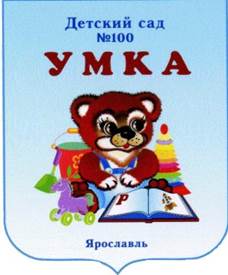 Развивающая предметно –пространственная средафизкультурный зал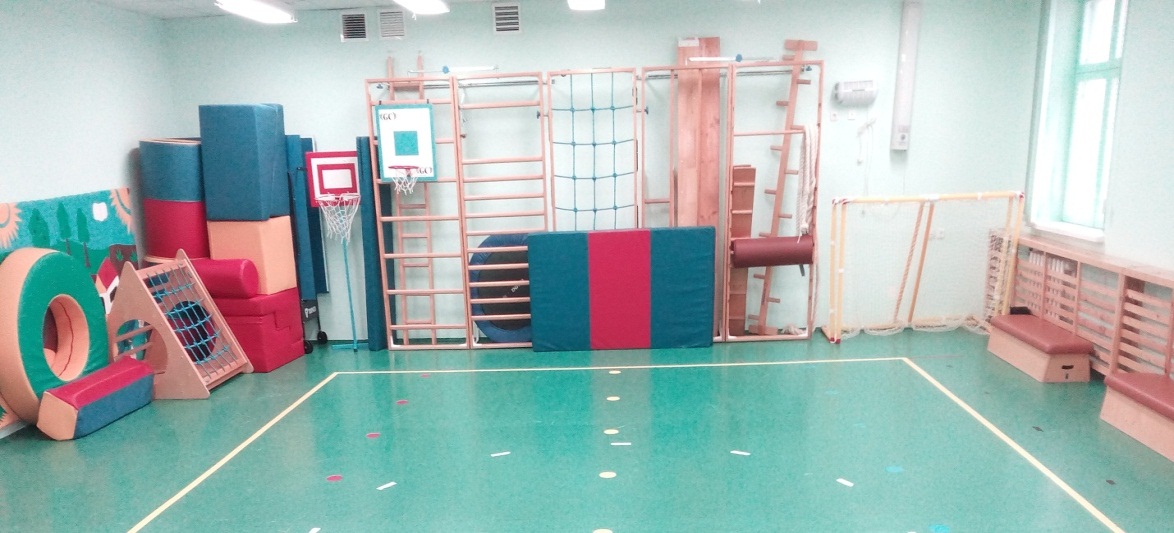 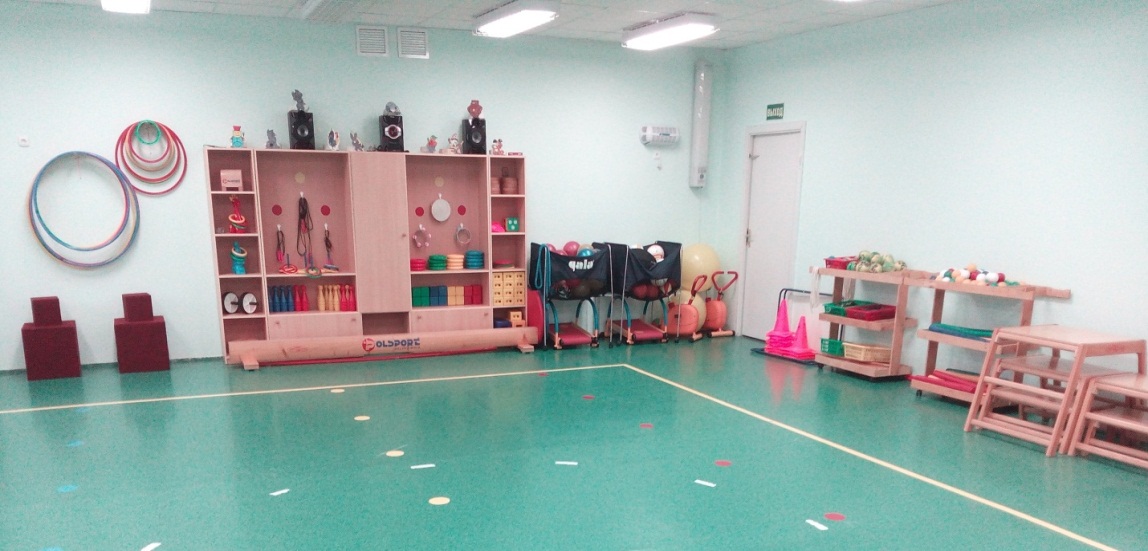                                                Модули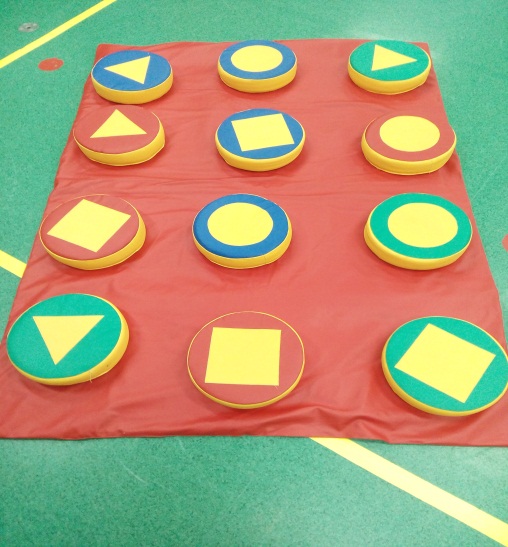 Игровой набор «Путаница» 2 шт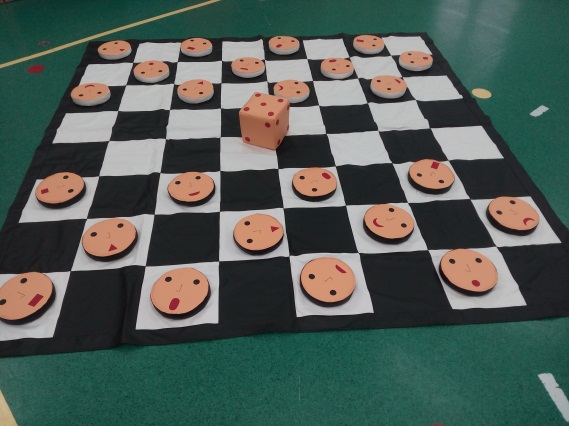                         Игровой набор «Шашки»                                        1 шт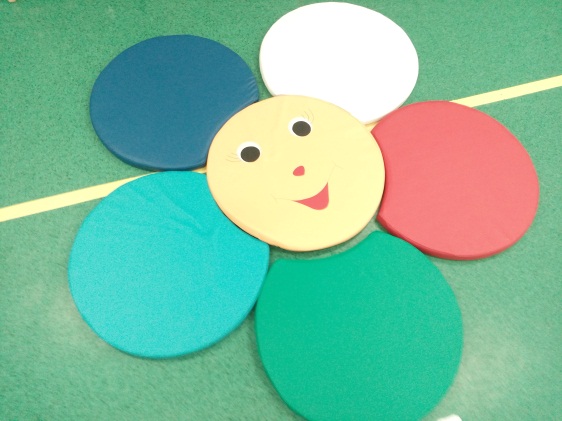  Игровой набор «Солнышко»  2 шт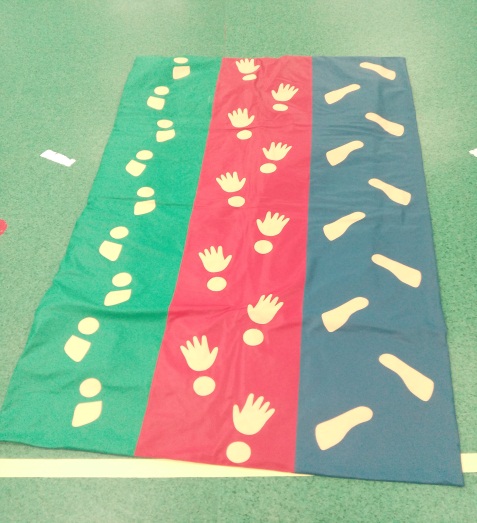 Коврик для физических упражнений со следочками 2  шт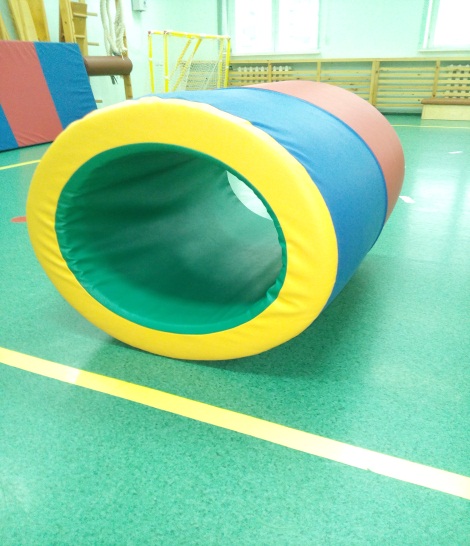 Вестибулярный тренажёр «Перекати поле»2 шт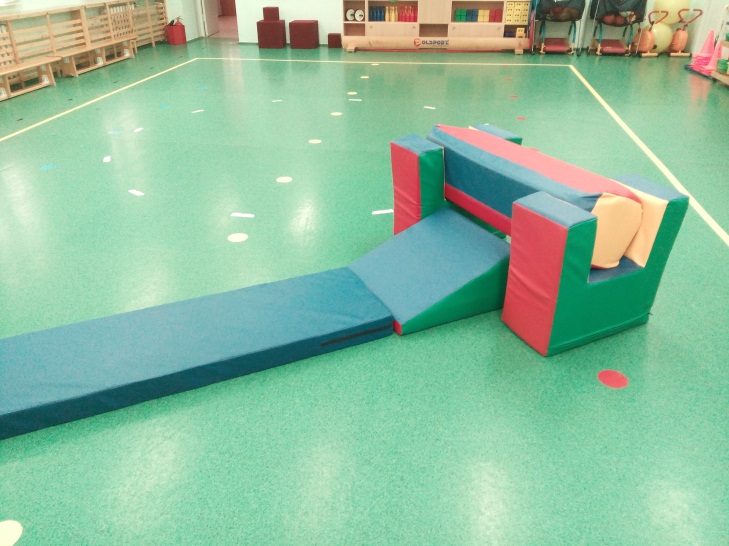 Мягкий модуль «Гимнаст - 1»1 шт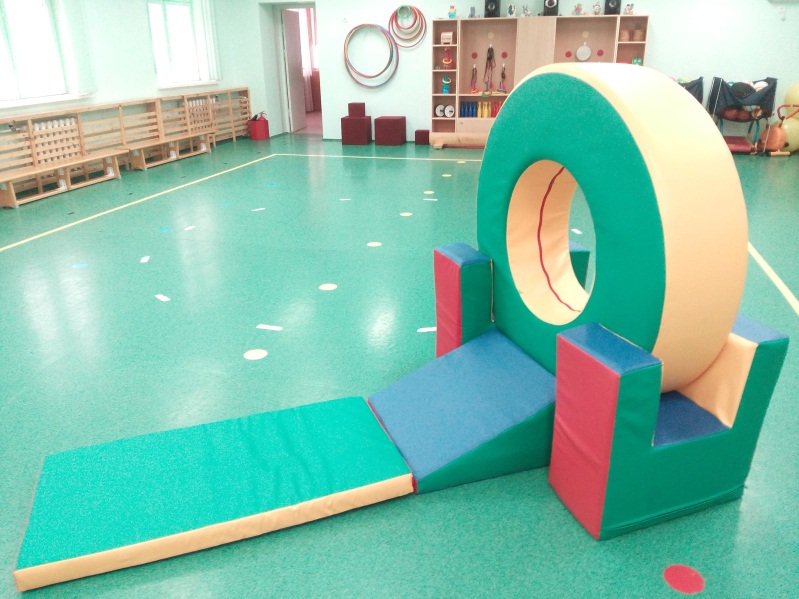 Мягкий модуль «Гимнаст - 3»1 шт  Мягкий комплект «Островок»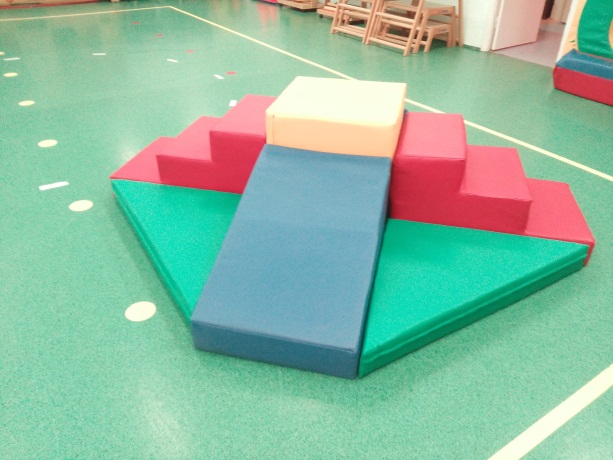 1 шт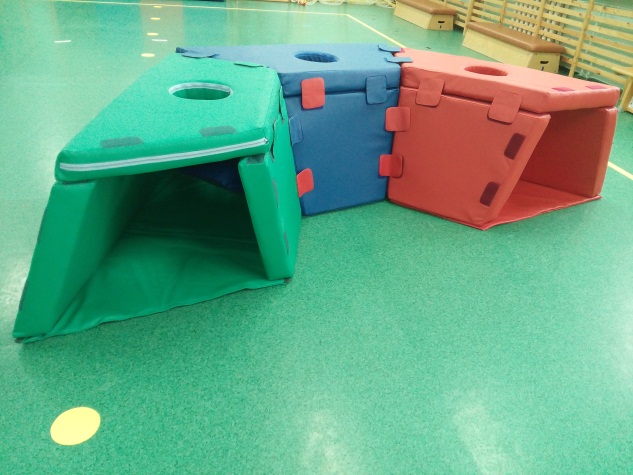 Мягкий модуль «Туннель - трансформер»1 штДидактический набор «Игровой лабиринт»  2 шт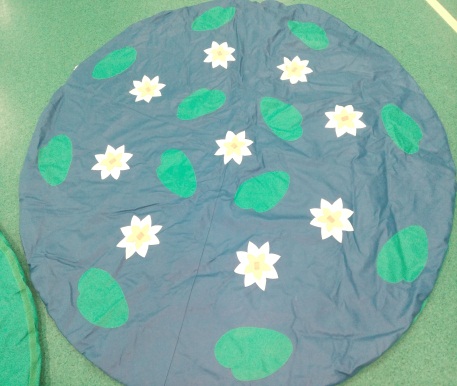 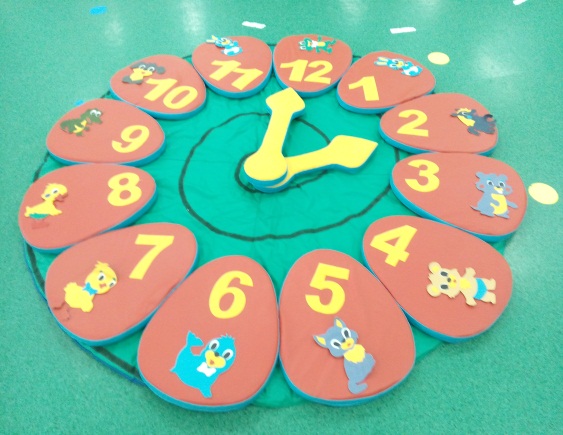 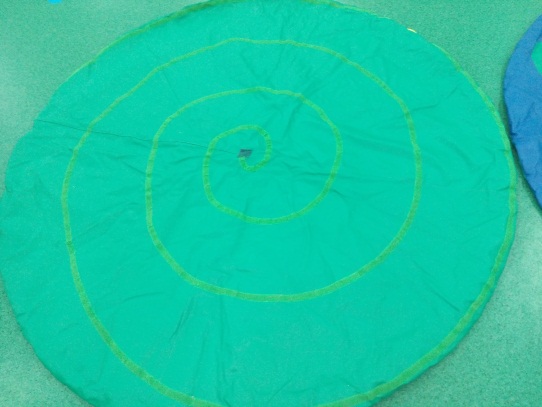 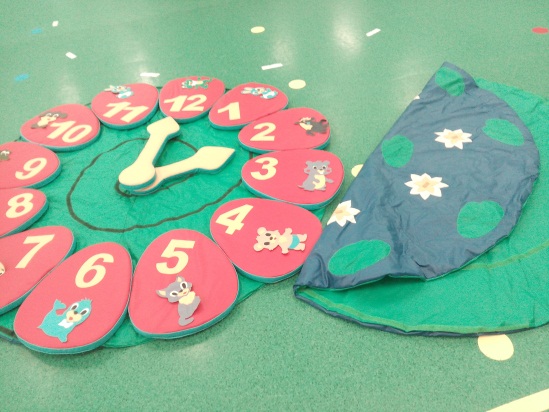 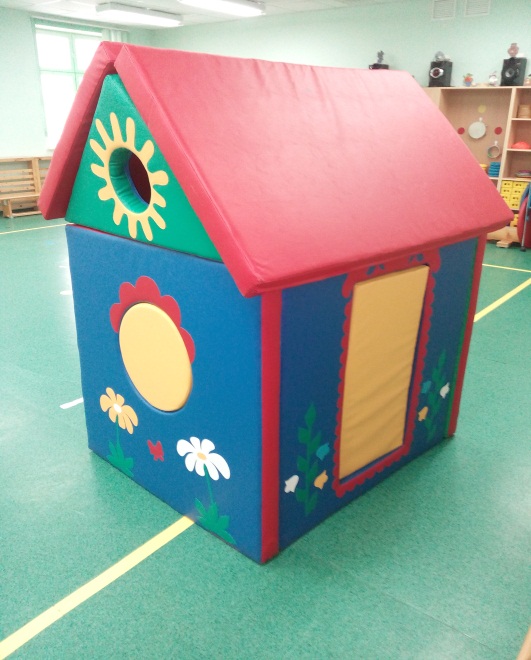  Мягкий модуль «Домик»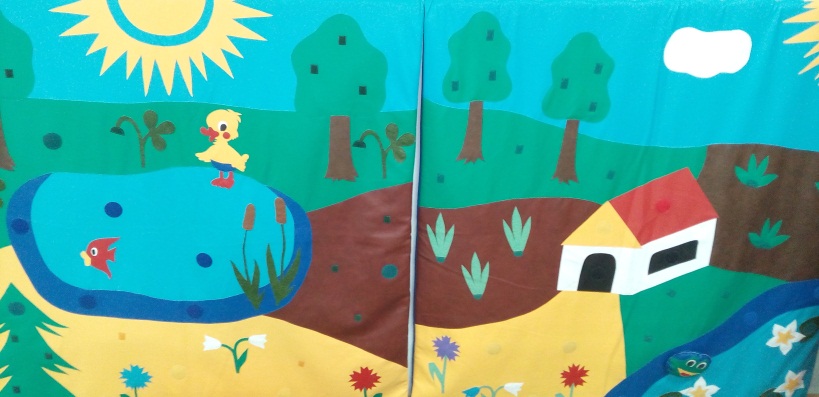 Дидактический набор                               Методическая литература:1. Л.И. Пензулаева «Физическая культура в детском саду» для занятий с детьми 6-7лет Москва 20142. Л.И. Пензулаева «Физическая культура в детском саду» для занятий с детьми 5-6лет Москва 20143. Л.И. Пензулаева «Физическая культура в детском саду» для занятий с детьми 4-5лет Москва 20144. Л.И. Пензулаева «Физическая культура в детском саду» для занятий с детьми 3-4лет Москва 20155. Э.Я Степаненкова «Сборник подвижных игр для детей 2-7лет» Москва 2017 6. Г.В. Хухлаева «Занятия по физической культуре с детьми 2-4 лет» Москва 19927. З.М. Богуславская, Е.О. Смирнова «Развивающие игры для детей дошкольного возраста» Москва 19918.К.Д. Губерт, М.Г. Рысс «Гимнастика и массаж в раннем возрасте» Москва 19819. Р.В. Тонкова – Ямпольская, Т.Я. Черток «Ради здоровья детей» Москва 198510. Е.Н. Вавилова «Укрепляйте здоровье детей» Москва 198611. Е.В. Желобкович «Физкультурные занятия в детском саду» 2мл группа Москва 2009                                                 Картотеки Картотека подвижных и малоподвижных игр с элементами математики№НаименованиеКоличество1Спортивный комплекс в комплект входит:                                   Лестница для лазания                                         Шведская стенка                                         Шведская стенка веревочная                                         Стенка с вертикальными перекладинами                                          Стенка рама для упражнений                                         Вал для упражнений                                         Канат для лазания12Доска с креплением для навеса (ш 20см, в 2м)23Доска ребристая с креплением для навеса (ш20см, в2м) 14Лестница с креплением для навеса (в 2м)35 Доска с бортиками с креплением для навеса (в2м)16Доска с креплением (ш10см, в2м)17Лестница с креплением (выс 150см)28Доска ребристая (выс 150см)29Доска мачта (выс 2м)210Стремянка домик (рейки, сетка, туннель) 111Стойки (большие, средние, маленькие)по 212Гимнастическая скамейка213Скамейка с мягкой обшивкой214Щит баскетбольный (стойка)115Щит баскетбольный (навесной)116Корзина для мячей на колесах317Теннисный стол118Кубы (большие)419Кубы (маленькие)1020Батут детский121Мат222Мат складывающийся (2-х секционный)423Стеллаж для спортивного инвентаря открытый324Ворота футбольные с сеткой 525Канат 426Веревочные лестницы 227Детская беговая дорожка228Детский велотренажёр механический229Тренажер диск здоровья «Грация»330Кегли 2531Ракетки большие с воланом232Ракетки маленькие433скакалки2 маленьких76ольших34Обруч плоский         диаметр 60см                                                   50см                                                    40 см                                                   30  см13413 35Обруч     маленькие                средние                большие  36436Мячики ёжики1537Мячи резиновые3038Мячи баскетбольные1839Мячи поролоновые маленькие                                  большие6240Мяч волейбольный141Набивные мячики4042Пляжный надувной243Мячи маленькие (ералаш)                              (рыбки)13344Мячики пластиковые для бассейна(кр, син, жел, бел, зел)По 1045Фитболы    фиолетовые с петлёй                    желтые без ручек                    розовый большой                    с рожками (красные, желтые)                    маленький розовый с рожками                  с рожками оранжевый, красный (смайлы)2110181646Островки большие красные                                  жёлтые                  маленькие  красные                                    светло жёлтый                                               жёлтые                                                          4495547Разметочная фишка10048Конус с отверстиями             Без отверстий303049Кирпичик пластмассовый большой                                              маленький        41350гантели4251Эспандер кистевой2052Мягкие палки модульные жёлтые, зеленые, синие, красные                                            по 1253Палки деревянные маленькие                                 большие172454Палки пластиковые455Фитнес колесо956пампоны1257Фитнес коврики (роз-гол)1258Фитнес коврики1859Мешочки для метания 200гр1960Мешочки для развития равновесия 400гр1961Корзины прямоугольные пластиковые                            Подставки к ним8262Кубики желтые, зеленые, красные, синиеПо 463Диски деревянные1064Диски резиновые зеленые, синие, красные, желтыеИгра «Следы» (наклейки)По 665Кубик мягкий «игральная кость»166Кольца резиновые объемные красных                                                   зеленые                                                    желтые                                                    синие 344567Стойка переносная для турников168Стойка для прыжков169Кольцеброс  складной                       слон                       жираф21170Шнуры 2471Косынки  зеленые                  голубые182072велосипеды373лыжи1774клюшки1075шайба376Насос для резиновых мячей «шприц»               Большой для фитболов1177Игра «Парашют»178Набор указателей179Дуга ребристая для ходьбы3